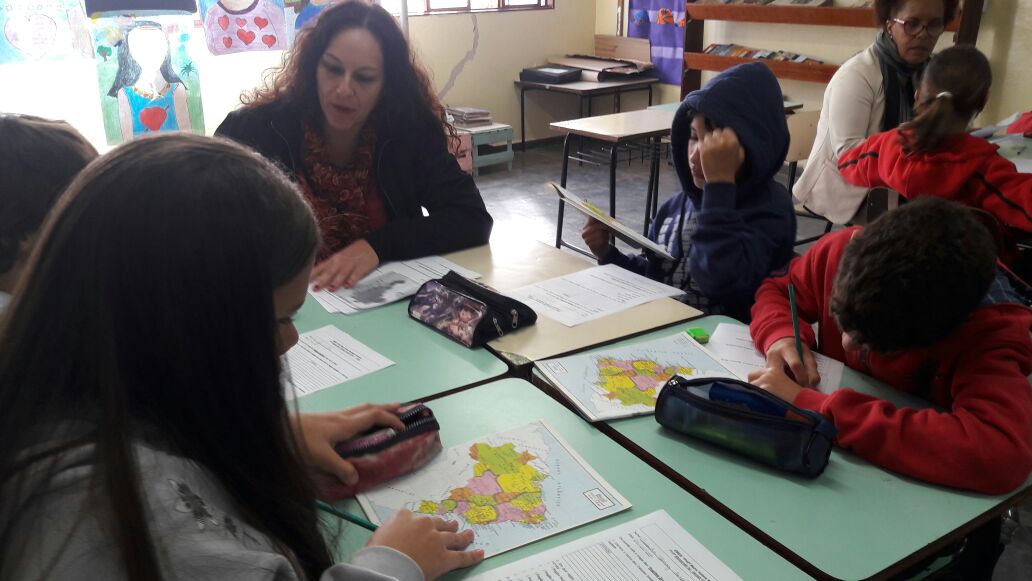 Crianças do 5º ano trabalhando com mapa do Brasil : regiões do brasileiras.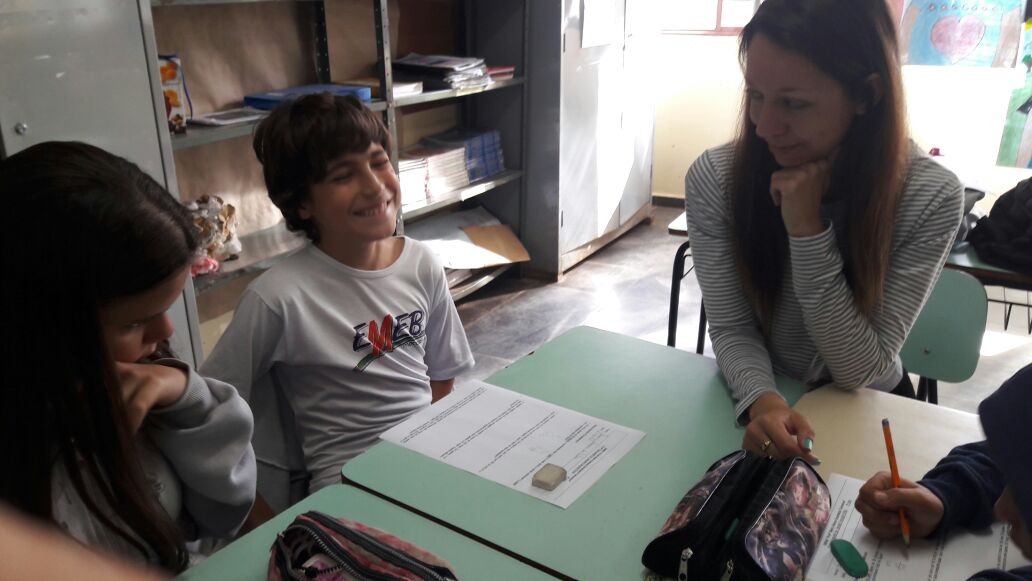 Trabalho com resolução de problemas utilizando diferentes estratégias.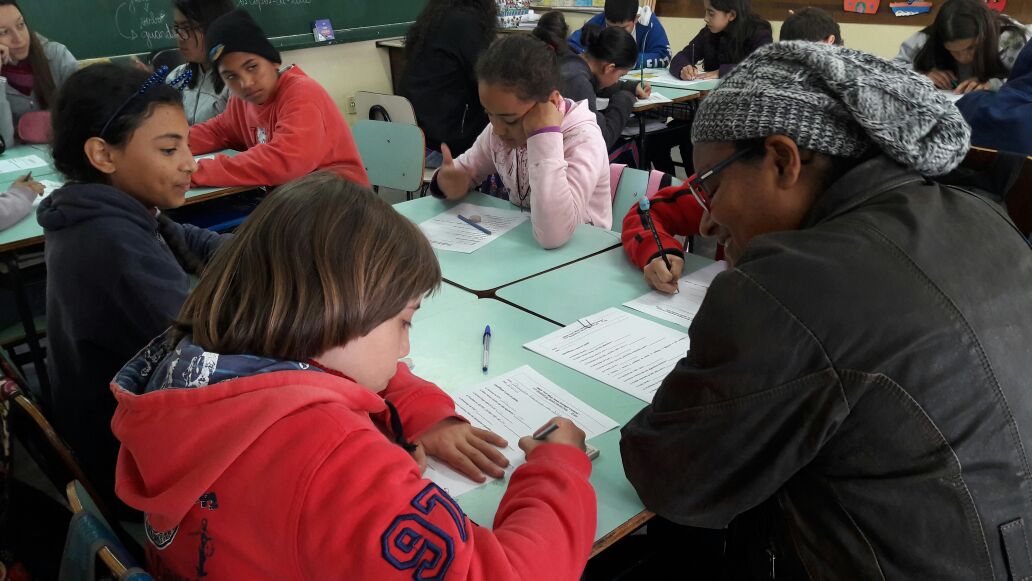 Trabalho com sistema de numeração decimal.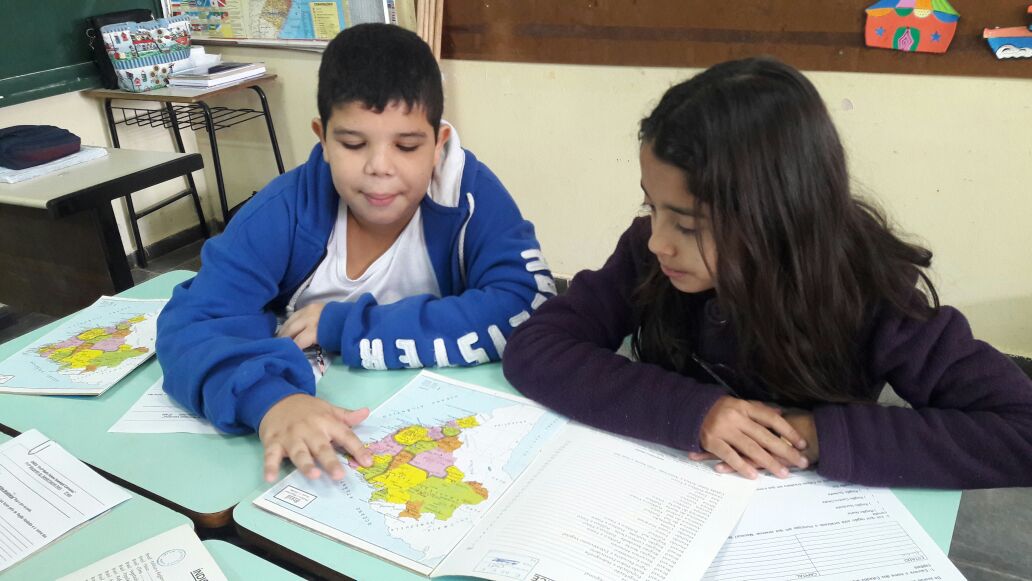 Alunos trabalhando e auxiliando os colegas.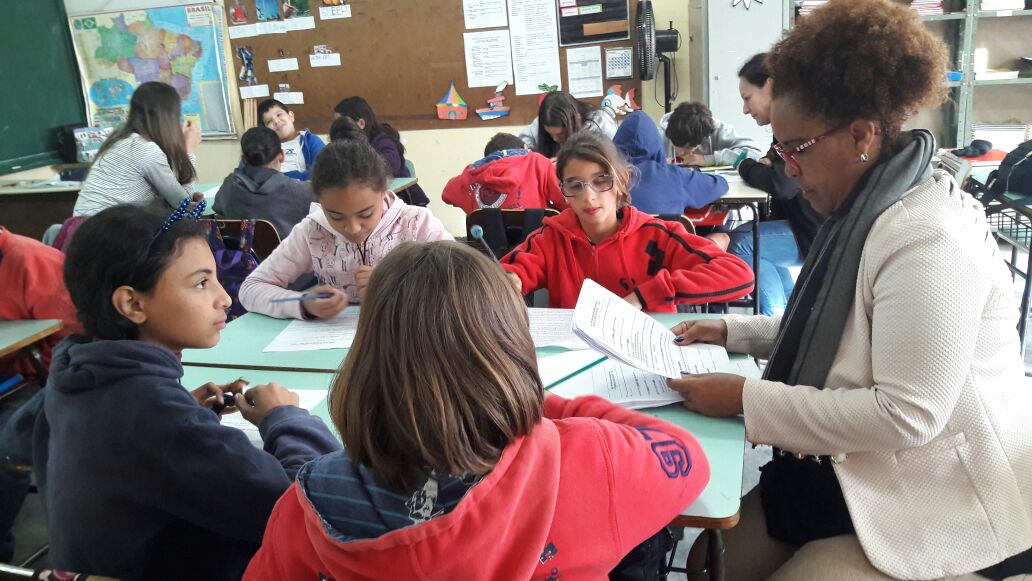 Trabalho de Gramática utilizando o texto “ O pescador e o gênio” do livro Histórias das mil e uma noites- Ruth Rocha.